.Dance start on lyric “mamacita”I. SAMBA WHISK R-L, DIAGONAL FWD, CROSS, DIAGONAL BACK, CROSS BACKII. CROSS SAMBA R-L, ANCHOR STEPIII. SAILOR ¼ TURN L, SAILOR ½ TURN L, FORWARD LOCK SHUFFLE ½ TURN RIV. GRAPEVINE, HITCH, VINE*TAG : Before wall 1, on wall 1 after 16c, after wall 4, on wall 8 after 16c, after wall 12 (ending)*8 Count: BACK R-L-R-LEnjoy the dance.Contact: hidayatwandi73@gmail.comBaby Come With Me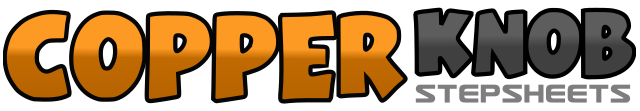 .......Count:32Wall:4Level:Intermediate.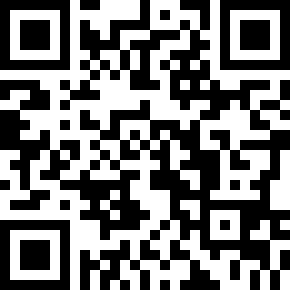 Choreographer:Wandy Hidayat (INA) - August 2020Wandy Hidayat (INA) - August 2020Wandy Hidayat (INA) - August 2020Wandy Hidayat (INA) - August 2020Wandy Hidayat (INA) - August 2020.Music:MAMACITA - Black Eyed Peas, Ozuna & J. Rey SoulMAMACITA - Black Eyed Peas, Ozuna & J. Rey SoulMAMACITA - Black Eyed Peas, Ozuna & J. Rey SoulMAMACITA - Black Eyed Peas, Ozuna & J. Rey SoulMAMACITA - Black Eyed Peas, Ozuna & J. Rey Soul........1a2Step R to side, step L behind R, recover on R3a4Step L to side, step R behind L, recover on L5a6Step R to diagonal fwd, cross L over R, recover on R7a8Step L to diagonal back, step R behind L, recover on L1a2Cross R over L, step L to side, recover on R3a4Cross L over R, step R to side, recover on L5&6Step R back, step L in place, step R in place7&8Step L back, step R in place, step L in place1&2¼ Turn L cross R behind L, step L to side, step R to side (9.00)3&4½ Turn L cross L behind R, step R to side, step L to side (3.00)5-6Step R forward, lock L behind R7&8½ Turn R stepping R forward, lock L behind R, step R forward (9.00)1&2&Cross L over R, step R to side, cross L behind R, step R to side3-4Cross L over R, hitch R5&6Cross R over L, step L to side, cross R behind L and sweep L7&8Cross L behind R, step R to side, cross L over R1-2Step R back, pop L knee (bring both of arms to side beside body)3-4Step L back, pop R knee (right arm cross to left chest, left arm cross to right chest)5-6Step R back, pop L knee (right arm back up)7-8Step L back, pop R knee (both of arms at back head)